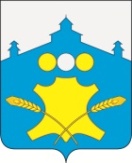 АдминистрацияБольшемурашкинского муниципального районаНижегородской областиПОСТАНОВЛЕНИЕ15.01.2021г                                                                                           № 10О внесении изменений в  Положение об организации питания обучающихся образовательных организаций Большемурашкинского муниципального района Нижегородской области, подведомственных управлению образования и молодежной политики администрации Большемурашкинского муниципального района	В соответствии с постановлением Правительства Нижегородской области от 31.12.2020 года № 1128 " Об утверждении Порядка обеспечения бесплатным двухразовым питанием обучающихся с ограниченными возможностями здоровья в государственных и муниципальных общеобразовательных организациях Нижегородской области", в целях реализации пункта 7 статьи 79 Федерального закона от 29 декабря 2012 г. № 273-ФЗ «Об образовании в Российской Федерации» администрация Большемурашкинского муниципального района  п о с т а н о в л я е т :Внести изменения в Положение об организации питания обучающихся образовательных организаций Большемурашкинского муниципального района Нижегородской области, подведомственных управлению образования и молодежной политики администрации Большемурашкинского муниципального района, утвержденное постановлением  администрации Большемурашкинского муниципального района от 07.09.2020 года № 358 согласно приложению.Управлению делами  администрации Большемурашкинского муниципального района обеспечить размещение настоящего постановления на официальном сайте администрации Большемурашкинского муниципального района в информационно-телекоммуникационной сети Интернет.Контроль за исполнением настоящего постановления возложить на заместителя главы администрации Большемурашкинского муниципального района Р. Е. Даранова.Глава местного самоуправления 	Н.А.БеляковСОГЛАСОВАНО:Заместитель главы администрации                                                                                     Р.Е. Дарановпо экономике, муниципальной собственностьюи развитию предпринимательстваНачальник управления образования и молодежной политики администрации                                                                           С.Н. БолотовУправляющий  делами                                                                                                         И.Д. СадковаНачальник сектора правовой,организационной, кадровой работыи информационного обеспечения                                                                                        Г.М. ЛазареваВедущий юрисконсульт МКУ	                                                                                              М.В. Цылина«Информационно-методический центр»   Утвержденопостановлением администрацииБольшемурашкинского муниципального районаНижегородской областиот 15.01.2021 № 10Изменения в  Положение об организации питания обучающихся образовательных организаций Большемурашкинского муниципального района Нижегородской области, подведомственных управлению образования и молодежной политики администрацииБольшемурашкинского муниципального района (далее – Положение)1. Пункт 4.2. Положения изложить в следующей редакции:  "4.2. Организация бесплатного двухразового питания обучающихся с ОВЗ в общеобразовательных организациях  осуществляется в течение всего периода обучения в дни фактического посещения общеобразовательной организации. За дни непосещения обучающимися общеобразовательных организаций бесплатное двухразовое питание не компенсируется. В период установления нерабочих дней и (или) в период реализации основных общеобразовательных программ начального общего, основного общего и среднего общего образования с применением электронного обучения и дистанционных образовательных технологий организации обучения в общеобразовательных организациях в связи с введением режима повышенной готовности на территории Большемурашкинского муниципального района, обучающиеся с ОВЗ обеспечиваются сухим пайком взамен двухразового бесплатного питания."2. Пункт 4.4. Положения изложить в следующей редакции:  " 4.4. Для организации предоставления бесплатного двухразового питания руководитель общеобразовательной организации: 1) назначает лицо, ответственное за ведение документов по предоставлению бесплатного двухразового питания обучающимся с ОВЗ; 2) обеспечивает информирование родителей (законных представителей) о предоставлении бесплатного двухразового питания обучающимся с ОВЗ на родительских собраниях, а также через официальные сайты общеобразовательных организаций в информационно-телекоммуникационной сети «Интернет», через социальные сети и мессенджеры; 3) принимает документы, указанные в пункте 4.3 настоящего Положения, формирует пакет документов и обеспечивает их хранение до окончания обучения обучающегося с ОВЗ;4) на основании представленных документов устанавливает наличие (отсутствие) у обучающихся с ОВЗ права на получение бесплатного двухразового питания; 5) в течение трех рабочих дней со дня приема документов от родителей (законных представителей) издает приказ о предоставлении бесплатного двухразового питания с указанием срока предоставления бесплатного двухразового питания или об отказе в предоставлении бесплатного двухразового питания. Основанием для отказа в предоставлении обучающимся с ОВЗ бесплатного двухразового питания является предоставление неполного комплекта документов, указанных в пункте 4.3 настоящего Положения.6) не позднее трех рабочих дней со дня издания приказа о предоставлении бесплатного двухразового питания или об отказе в предоставлении бесплатного двухразового питания готовит письменное уведомление о предоставлении бесплатного двухразового питания или об отказе в его предоставлении с разъяснениями причины такого отказа, которое направляется заявителю по указанному в заявлении почтовому адресу7) предоставляет обучающемуся с ОВЗ бесплатное двухразовое питание с учебного дня, указанного в приказе общеобразовательной организации о предоставлении бесплатного двухразового питания, но не более чем на срок действия заключения ПМПК"Пункт 4.6. Положения дополнить абзацем следующего содержания: "Обучающиеся на дому, достигшие восемнадцатилетнего возраста (при наличии полной гражданской дееспособности), самостоятельно обращаются в общеобразовательную организацию с заявлением о предоставлении им сухого пайка."4. Пункт 4.7. Положения изложить в следующей редакции:  "4.7. Для предоставления сухого пайка руководитель образовательной организации:1) Утверждают ассортимент пищевых продуктов, входящих в состав сухого пайка. Ассортимент пищевых продуктов, включаемых в сухой паек, определяется образовательной организацией в соответствии с требованиями, установленными СанПиН 2.4.5.2409-08 "Санитарно-эпидемиологические требования к организации питания обучающихся в общеобразовательных учреждениях, учреждениях начального и среднего профессионального образования". Рекомендуемый ассортимент сухого пайка представлен в Приложении 5 настоящего Положения2) обеспечивает информирование родителей (законных представителей) о составе и порядке выдачи сухого пайка на начало учебного года на родительских собраниях, а также через официальные сайты общеобразовательных организаций в информационно-телекоммуникационной сети «Интернет», через социальные сети и мессенджеры; 3) принимает документы, указанные в пункте 4.6 настоящего Положения, формирует пакет документов и обеспечивает их хранение до окончания обучения обучающихся на дому;4) на основании представленных документов устанавливает наличие (отсутствие) у обучающихся на дому права на получение сухого пайка; 5) в течение трех дней со дня приема документов от родителей (законных представителей) издает приказ о предоставлении набора продуктов питания в виде сухого пайка или об отказе в предоставлении набора продуктов питания в виде сухого пайка. Основанием для отказа в предоставлении обучающимся на дому набора продуктов питания в виде сухого пайка является предоставление неполного комплекта документов, указанных в пункте 4.6 настоящего Положения.6) не позднее трех рабочих дней со дня издания приказа о предоставлении набора продуктов питания в виде сухого пайка или об отказе в предоставлении набора продуктов питания в виде сухого пайка готовит письменное уведомление о предоставлении набора продуктов питания в виде сухого пайка или об отказе в его предоставлении с разъяснениями причины такого отказа, которое направляется заявителю по указанному в заявлении почтовому адресу. 7) назначает лицо, ответственное за ведение документов по обеспечению сухими пайками обучающихся на дому."Пункт 4.12. Положения  дополнить абзацем следующего содержания:  "Руководитель общеобразовательной организации не позднее трех рабочих дней со дня издания приказа о прекращении обеспечения обучающегося с ОВЗ бесплатным двухразовым питанием готовит письменное уведомление о прекращении обеспечения обучающегося с ОВЗ бесплатным двухразовым питанием с разъяснением оснований прекращения обеспечения обучающегося с ОВЗ бесплатным двухразовым питанием, которое направляется заявителю по указанному в заявлении почтовому адресу."